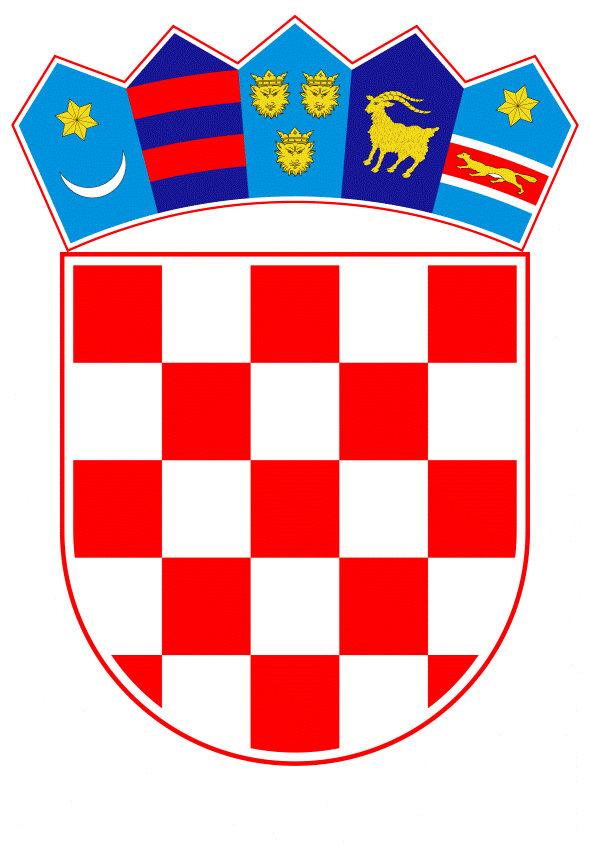 VLADA REPUBLIKE HRVATSKE28. siječnja 2021.Banski dvori | Trg Sv. Marka 2  | 10000 Zagreb | tel. 01 4569 222 | vlada.gov.hrPrijedlogNa temelju članka 35. Zakona o pomorskom dobru i morskim lukama (Narodne novine, br. 158/03, 100/04, 141/06, 38/09, 123/11 – Odluka Ustavnog suda Republike Hrvatske, 56/16 i 98/19), a u vezi s člankom 68. stavkom 3. Zakona o koncesijama (Narodne novine, br.  69/17 i 107/20), člankom 31. stavkom 2. Zakona o Vladi Republike Hrvatske (Narodne novine, br. 150/11, 119/14, 93/16 i 116/18), te člankom 6. Uredbe o postupku davanja koncesije na pomorskom dobru (Narodne novine, br. 23/04, 101/04, 39/06, 63/08, 125/10, 102/11, 83/12 i 10/17), Vlada Republike Hrvatske je na sjednici održanoj _______ 2021. godine donijelaODLUKUO DAVANJU SUGLASNOSTI NA DAVANJE U POTKONCESIJU DIJELA POMORSKOG DOBRA U LUCI POSEBNE NAMJENE – BRODOGRADILIŠTU SPLITI.Daje se suglasnost na davanje u potkoncesiju dijela pomorskog dobra, luke posebne namjene – Brodogradilišta Split, danog u koncesiju trgovačkom društvu BRODOGRAĐEVNA INDUSTRIJA SPLIT d.d., na temelju Odluke o koncesiji pomorskog dobra u svrhu gospodarskog korištenja luke posebne namjene – Brodogradilišta Split („Narodne novine“, br. 9/00, 72/07,  81/07, 19/11 i 109/18) i Ugovora o koncesiji pomorskog dobra u svrhu gospodarskog korištenja luke posebne namjene – Brodogradilišta Split od 19. travnja 2000. godine, Dodatka br. 1. Ugovoru od 11. veljače 2011. godine i Dodatka br. 2. Ugovoru od 3. siječnja 2019. godine, trgovačkom društvu BRODOSPLIT–BRODOGRADILIŠTE SPECIJALNIH OBJEKATA d.o.o., pod istim uvjetima pod kojima je dana koncesija, a na rok od 10 godina.II.Na temelju ove Odluke trgovačko društvo BRODOGRAĐEVNA INDUSTRIJA SPLIT d.d., kao Ovlaštenik koncesije i trgovačko društvo BRODOSPLIT–BRODOGRADILIŠTE SPECIJALNIH OBJEKATA d.o.o. dužni su, u roku od 30 dana od dana objave ove Odluke u „Narodnim novinama“, sklopiti ugovor o potkoncesiji i dostaviti ga Ministarstvu mora, prometa i infrastrukture u roku od 10 dana od dana sklapanja ugovora o potkoncesiji.III.Područje 1 i Područje 2 koje se daje u potkoncesiju obuhvaća kopneni dio pomorskog dobra luke posebne namjene – Brodogradilišta Split sa izgrađenim objektima u katastarskoj općini Split, ukupne površine 41867 m², kako slijedi:, a sve kako je prikazano na grafičkoj podlozi koja čini Prilog 1 ove Odluke i ne objavljuje se u „Narodnim novinama“.IV.Ukoliko se u roku i na način određen u točkama I., II. i III. ove Odluke ne sklopi ugovor o potkoncesiji, ova Odluka prestaje važiti.V.Ova Odluka stupa na snagu danom donošenja, a objavit će se u „Narodnim novinama“.Klasa: Urbroj: Zagreb, Predsjednikmr.sc. Andrej Plenković OBRAZLOŽENJESukladno članku 35. Zakona o pomorskom dobru i morskim lukama koncesija se može dati dijelom u potkoncesiju u istom opsegu i pod istim uvjetima pod kojima je i dana, uz suglasnost davatelja koncesije. Člankom 6. Uredbe o postupku davanja koncesije na pomorskom dobru propisano je kako ovlaštenik koncesije može podnijeti  davatelju koncesije pisani obrazloženi prijedlog za davanje dijela koncesije u potkoncesiju pravnoj osobi ili fizičkoj osobi registriranoj za obavljanje obrta, ukoliko iz organizacijsko-tehnoloških, financijskih ili drugih opravdanih razloga više nije u mogućnosti u cijelosti koristiti koncesiju i izvršavati obveze i prava iz ugovora o koncesiji, odnosno ako smatra da bi obavljanje djelatnosti za koju je dobio koncesiju bilo učinkovitije davanjem dijela u potkoncesiju. Na sadržaj prijedloga za davanje dijela koncesije u potkoncesiju smisleno se primjenjuju odredbe Uredbe koje se odnose na prijedlog za prijenos koncesije, iz čega slijedi kako u prijedlogu mora biti naveden razlog prijedloga da se koncesija prenese upravo na tu osobu, mora biti priložena pisana izjava osobe na koju bi se prenijela koncesija, ovjerena kod javnog bilježnika, kojom ona pristaje na prijenos, kao i svi dokazi iz članka 17. stavka 3. Zakona, koji se odnose na tu osobu, radi ocjene da li ta osoba udovoljava uvjetima potrebnim za davanje koncesije.Ovlaštenik koncesije ima pravo samostalno odabrati trgovačko društvo s kojim želi sklopiti ugovor o potkoncesiji. Za isto nije potrebno raspisivati javni natječaj. Međutim, potrebna je suglasnost davatelja koncesije. Davatelj koncesije provjerava ispunjava li društvo – izabrani potkoncesionar uvjete kojima mora udovoljavati koncesionar te, ako su ispunjeni, odlučuje o davanju suglasnosti.Trgovačko društvo BRODOGRAĐEVNA INDUSTRIJA SPLIT d.d., ovlaštenik je koncesije u svrhu gospodarskog korištenja luke posebne namjene – Brodogradilišta Split na rok od 32 godine, koja ističe 19. travnja 2032. godine. Ukupna površina lučkog područja danog u koncesiju iznosi 765.265 m2 , od čega površina kopnenog dijela iznosi 542.256 m2, a površina  morskog dijela iznosi 223.009 m2.Ovlaštenik koncesije podnio je zahtjev za davanjem suglasnosti na davanje dijela koncesije u potkoncesiju trgovačkom društvu BRODOSPLIT–BRODOGRADILIŠTE SPECIJALNIH OBJEKATA d.o.o. pod istim uvjetima pod kojima je dana koncesija, na rok od 10 godina, a u cilju povećanja učinkovitosti u obavljanju djelatnosti za koju je dobio koncesiju. Potkoncesionar predstavlja trgovačko društvo povezano s Ovlaštenikom koncesije, čiji je jedini član društva upravo Ovlaštenik koncesije.Potkoncesinar ima koncesiju za jedan dio brodogradilišne luke određen Odlukom o koncesiji pomorskog dobra u svrhu gospodarskog korištenja luke posebne namjene – Brodogradilišta specijalnih objekata Split („Narodne novine“, br. 9/00, 19/11 i 109/18) i Ugovorom o koncesiji pomorskog dobra u svrhu gospodarskog korištenja luke posebne namjene – Brodogradilišta specijalnih objekata Split od 21. veljače 2000. godine, Dodatka br. 1. Ugovoru od 11. veljače 2011. godine i Dodatka br. 2. Ugovoru od 3. siječnja 2019. godine, međutim za izradu serije ugovorenih brodova potrebno je koristiti dodatno područje kojim upravlja Ovlaštenik koncesije. Područje koje se predlaže dati u potkoncesiju sastoji se od Područja 1 i Područja 2 ukupne površine 41867 m² i obuhvaća u cijelosti k.č.br 18/29 k.o. Split, u naravi hala Brodoobrade koja služi za rezanje čeličnih limova i profila, te k.č.br. 18/79 k.o. Split, u naravi Predmontažna hala u kojoj se montiraju čelični dijelovi trupa. Jamstvo za ostvarenje plana i programa potkoncesije jest Ugovor o gradnji obalnih ophodnih brodova (1 prototip + 4 broda u seriji) potpisan dana 2. prosinca 2014. godine između Ministarstva obrane Republike Hrvatske i BRODOSPLIT–BRODOGRADILIŠTA SPECIJALNIH OBJEKATA d.o.o. Prototip je isporučen dana 7. prosinca 2018. godine, a temeljem dodatka Ugovoru o gradnji od dana 17. veljače 2020. godine nastavljena je gradnja ostala 4 broda iz serije. Projekt izgradnje pet brodova za potrebe Obalne straže Hrvatske ratne mornarice, okvirne vrijednosti 385 milijuna kuna, trebao bi omogućiti Hrvatskoj obalnoj straži da se uskladi s modernijim obalnim stražarskim službama na globalnoj razini. Oružane snage dobiti će nove sposobnosti, a BRODOSPLIT-BRODOGRADILIŠTE SPECIJALNIH OBJEKATA d.o.o. će dobiti novi proizvod koji se može lansirati dalje na međunarodna tržišta. Osnovna svrha brodova je patroliranje radi nadzora i zaštite hrvatskih interesa na moru. Oni će se koristiti kao podrška otočkom stanovništvu i u operacijama potrage i spašavanja na moru. U ratno doba obalni ophodni brodovi koriste se za zaštitu unutarnjih voda, za borbu i za logističku podršku. Planirana dinamika izgradnje je jedan brod godišnje, a nakon izgradnje vojno ophodnih brodova proizvodit će se luksuzne jahte te će se raditi i remont istih.Zahtjev za davanje dijela koncesije u potkoncesiju predan je s dokumentacijom kojom se dokazuje ispunjenje uvjeta za potkoncesionara, a uvjeti pod kojima ovlaštenik predlaže dati dio pomorskog dobra u potkoncesiju isti su kao i za koncesiju – stalni dio iznosi 3 kune po metru kvadratnom zauzete površine, a promjenjivi dio koncesijske naknade iznosi 1% ukupnog godišnje prihoda luke. Prihod koji ostvari potkoncesionar od djelatnosti koju obavlja na temelju ugovora o potkoncesiji zbraja se u ukupan prihod ovlaštenika koncesije na koji se obračunava promjenjivi dio naknade za koncesiju.Mišljenje Ministarstva mora, prometa i infrastrukture je kako bi se davanjem suglasnosti na potkoncesiju osiguralo učinkovitije obavljanje djelatnosti za koju je koncesija dana te doprinijelo revitalizaciji brodograđevne industrije u Hrvatskoj, stoga se zahtjev ovlaštenika koncesije ocjenjuje opravdanim.Predlagatelj:Ministarstvo mora, prometa i infrastrukture            Predmet:Prijedlog odluke o davanju suglasnosti na davanje u potkoncesiju dijela pomorskog dobra u luci posebne namjene – Brodogradilištu Splitkatastarska čestica brojzemljišnoknjižna čestica brojpovršina m2Područje 118/296801/4921532Područje 218/796801/7220335ukupna površina:ukupna površina:ukupna površina:41867